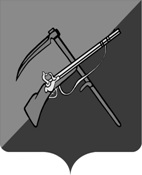 АДМИНИСТРАЦИЯТИМСКОГО РАЙОНА КУРСКОЙ ОБЛАСТИПОСТАНОВЛЕНИЕот  20.02.2021 года  №  99 307060, п. Тим, ул. Кирова, 51О внесении изменений в постановление Администрации Тимского района Курской области от 04.05.2017 года №233 «О порядке размещения сведений о доходах, расходах, об имуществе и обязательствах имущественного характера лиц, замещающих должности муниципальной службы в Администрации Тимского района Курской области, и членов их семей на официальном сайте Тимского района Курской области и предоставления этих сведений средствам массовой информации для опубликования»В соответствии с Федеральным законом от 25 декабря 2008 года               № 273-ФЗ «О противодействии коррупции», Указом Президента Российской Федерации от 8 июля 2013 года № 613 «Вопросы противодействия коррупции» и в связи с принятием Федерального закона  от 31 июля 2020 года № 259-ФЗ ««О цифровых финансовых активах, цифровой валюте и о внесении изменений в отдельные законодательные акты Российской Федерации», постановлением Губернатора Курской области от 30.12.2020 № 433-пг «О мерах по реализации Указа Президента Российской Федерации от 10 декабря 2020 года № 778 «О мерах по реализации отдельных положений Федерального закона  «О цифровых финансовых активах, цифровой валюте и о внесении изменений в отдельные законодательные акты Российской Федерации», Администрация Тимского района Курской областиПОСТАНОВЛЯЕТ:1. Утвердить прилагаемые изменения, которые вносятся в  постановление Администрации Тимского района Курской области от 04.05.2017 года № 233 «О порядке размещения сведений о доходах, расходах, об имуществе и обязательствах имущественного характера лиц, замещающих должности муниципальной службы в Администрации Тимского района Курской области, и членов их семей на официальном сайте Тимского района Курской области и предоставления этих сведений средствам массовой информации для опубликования».2. Рекомендовать органам местного самоуправления Тимского района Курской области привести свои правовые акты в соответствии с настоящим постановлением.3. Постановление вступает в силу со дня его подписания и распространяется на правоотношения, возникшие с 1 января 2021 года.И.о. Главы Тимского района  Курской области                                                                                                             Н.В. Каськов                                                                    УТВЕРЖДЕНЫ                                                                       постановлением Администрации                                                                      Тимского района Курской области                                                                      от 20.02.2021 года № 99Изменения,которые вносятся в постановление Администрации Тимского района Курской области от 04.05.2017 года № 233 «О порядке размещения сведений о доходах, расходах, об имуществе и обязательствах имущественного характера лиц, замещающих должности муниципальной службы в Администрации Тимского района Курской области, и членов их семей на официальном сайте Тимского района Курской области и предоставления этих сведений средствам массовой информации для опубликования» 1. В пункте 2 постановления Администрации Тимского района Курской области от 04.05.2017 года № 233 «О порядке размещения сведений о доходах, расходах, об имуществе и обязательствах имущественного характера лиц, замещающих должности муниципальной службы в Администрации Тимского района Курской области, и членов их семей на официальном сайте Тимского района Курской области и предоставления этих сведений средствам массовой информации для опубликования» слова «(П.В. Юрченко)» исключить.2. Подпункт «г» пункта 2 Порядка размещения сведений о доходах, расходах, об имуществе и обязательствах имущественного характера лиц, замещающих должности муниципальной службы в Администрации Тимского района Курской области, и членов их семей на официальном сайте Тимского района Курской области и предоставления этих сведений средствам массовой информации для опубликования, утвержденного постановлением Администрации Тимского района Курской области от 04.05.2017 года № 233 «О порядке размещения сведений о доходах, расходах, об имуществе и обязательствах имущественного характера лиц, замещающих должности муниципальной службы в Администрации Тимского района Курской области, и членов их семей на официальном сайте Тимского района Курской области и предоставления этих сведений средствам массовой информации для опубликования», изложить в следующей редакции:«г) сведения об источниках получения средств, за счет которых совершены сделки (совершена сделка) по приобретению земельного участка, другого объекта недвижимого имущества, транспортного средства, ценных бумаг (долей участия, паев в уставных (складочных) капиталах организаций), цифровых финансовых активов цифровой валюты, если общая сумма таких сделок (сумма такой сделки) превышает общий доход  лица, замещающего должность муниципальной службы Администрации Тимского района Курской области и его супруга (супруги) за  три последних года, предшествующих отчетному периоду.».